Согласована           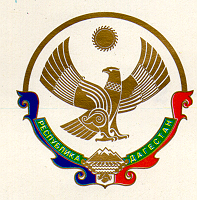 МУНИЦИПАЛЬНОЕ КАЗЕННОЕ ОБРАЗОВАТЕЛЬНОЕ УЧРЕЖДЕНИЕ«ЗИУРИБСКАЯ  ОСНОВНАЯ ОБЩЕОБРАЗОВАТЕЛЬНАЯ ШКОЛА»  с. ЗИУРИБ ШАМИЛЬСКОГО  РАЙОНА  РЕСПУБЛИКИ ДАГЕСТАН3684110         с. Зиуриб       e mail  ziurib.osh@mail.ru                                                                       тел.89882981989Согласована                                                                                                  УтвержденаС зам/директора по УВР                                                                       Приказ № _____от 01.09.2018г __________Магомедова П.Ч ______                                                           Хириясулаев М.ХРабочая программа по биологии 7 класс.Составитель: Гаджиев Шамиль А, учитель биологии МКОУ «Зиурибская ООШ».2018-2019 уч годРАБОЧАЯ ПРОГРАММА ПО БИОЛОГИИ Пояснительная запискаРабочая программа разработана на основе:Закона РФ «Об образовании» (в действующей редакции);Авторская  программа  основного общего образования по  биологии, 7 класс, авторы: Н.И.Сонин, В.Б.Захаров, Е.Т.Захарова   - Программы  для общеобразовательных учреждений. Биология. 5-11 классы. – М.: Дрофа, 2006Федерального перечня учебников, утвержденных, рекомендованных (допущенных) к использованию в образовательном процессе в образовательных учреждениях, реализующих программы общего образования;Общая характеристика учебного предметаЦели обучения: - овладение учащимися знаниями о живой природе, основными методами ее изучения, учебными умениями; - формирование на базе знаний и умений научной картины мира как компонента общечеловеческой культуры; -установление гармоничных отношений учащихся с природой, со всем живым как главной ценностью на Земле; - подготовка школьников к практической деятельности в области сельского хозяйства, медицины, здравоохранения.  - использование приобретенных знаний и умений в повседневной жизни для ухода за растениями, домашними животными, заботы о собственном здоровье; оценки последствий своей деятельности по отношению к природной среде, собственному организму, здоровью других людей; для соблюдения правил поведения в окружающей среде.        Рабочая программа для 7 класса предполагает блочный принцип построения курса. Первые уроки каждой темы посвящены общей характеристике рассматриваемой систематической группы; на последующих уроках изучается разнообразие видов живых организмов представленного таксона и особенности их жизнедеятельности, распространенности и экологии. Принципы отбора основного и дополнительного содержания связаны с преемственностью целей образования на различных ступенях и уровнях обучения, логикой внутрипредметных связей, а также с возрастными особенностями развития учащихся.. Для приобретения практических навыков и повышения уровня знаний в рабочую программу включены лабораторные и практические работы, предусмотренные примерной программой.          Система уроков сориентирована не столько на передачу «готовых знаний», сколько на формирование активной личности, мотивированной к самообразованию, обладающей достаточными навыками и психологическими установками к самостоятельному поиску, отбору, анализу и использованию информации.         Особое внимание уделяется познавательной активности учащихся, их мотивированности к самостоятельной учебной работе. В связи с этим при организации учебно-познавательной деятельности предполагается работа с тетрадью с печатной основой: В.Б. Захаров, Н.И.. Сонин. Биология. Многообразие живых организмов. 7 класс: Рабочая тетрадь к учебнику «Биология. Многообразие живых организмов» 7 класс. - М: Дрофа, 2012 г.          В тетрадь включены вопросы и задания, в том числе в форме лабораторных работ, схем, немых рисунков. Работа с немыми рисунками позволит диагностировать сформированность умения узнавать (распознавать) биологические объекты, а также их органы и другие структурные компоненты. Эти задания выполняются по ходу урока. Познавательные задачи, требующие от ученика размышлений или отработки навыков сравнения, сопоставления, выполняются в качестве домашнего задания. Технологии обучения: личностно-ориентированные, разноуровневого обучения, социально-коммуникативные, игрового обучения, критического мышления.Механизмы формирования ключевых компетенций учащихся:Повторение, обобщение, систематизация, сравнение, анализ, рассказ учителя, пересказ, самостоятельная работа с учебником, раздаточным материалом, работа в парах , работа в группахДля повышения уровня знаний, приобретения практических навыков представленная программа предусматривает демонстрации и  выполнение ряда лабораторных и практических работ.Требования к результатам обучения:Называть:- общие признаки живого организма; -основные систематические категории, признаки вида, царств живой природы, отделов, классов и семейств цветковых растений; подцарств, типов и классов животных; Приводить примеры: - усложнения растений и животных в процессе эволюции; - наиболее распространенных видов и сортов растений, видов и пород животных; Характеризовать: - строение и жизнедеятельность бактериального, грибного, растительного, животного организмов, лишайника как комплексного организма; Сравнивать: - семейства, классы покрытосеменных растений, типы животных, классы хордовых, царства живой природы. Применять знания: - о строении и жизнедеятельности растений и животных для обоснования приемов их выращивания, мер охраны; - о строении и жизнедеятельности бактерий, грибов, о вирусах для обоснования приемов хранения продуктов питания, профилактики отравлений и заболеваний; Уметь использовать приобретенные знания и умения в практической деятельности и повседневной жизни для:соблюдения мер профилактики заболеваний, вызываемых растениями, животными, бактериями, грибами и вирусами4оказания первой помощи при отравлении ядовитыми грибами, растениями, укусах животных; соблюдения правил поведения в окружающей среде;выращивания и размножения культурных растений и домашних животных, ухода за ними;Наблюдать: - результаты опытов по изучению жизнедеятельности живых организмов. Соблюдать правила: - приготовления микропрепаратов и рассматривания их под микроскопом; - наблюдения за сезонными изменениями в жизни растений и животных; - бережного отношения к организмам, видам, природным сообществам, поведения в природе.   Количество часов, на которое рассчитана Рабочая  программа: Рабочая программа рассчитана на 70 часов (2 урока в неделю), из которых:53 часов – на теоретическую часть;4 часа - на контрольные работы;13 часов  - на лабораторные работы;Календарно - тематическое планированиеУчебно-методическое и программное обеспечениеУМКДля учащихся: 1. В.Б. Захаров, НИ.Сонин «Биология. Многообразие живых организмов» 7 класс: Учеб.для общеобразоват. учебреждений. - М: Дрофа, 2006. - 138с,[2].: ил.  2. Рабочая тетрадь к учебнику «Биология. Многообразие живых организмов» 7 класс. - М: Дрофа, 2012.  Для учителя:В.Б. Захаров, НИ.Сонин «Биология. Многообразие живых организмов» 7 класс: Учеб.для общеобразоват. учеб. заведений. - М: Дрофа, 2006. - 138с.; КРИТЕРИИ И НОРМЫ ОЦЕНКИ ЗУН УЧАЩИХСЯОценка устного  ответа учащихсяОтметка "5" ставится в случае:  1. Знания, понимания, глубины усвоения обучающимся всего объёма программного материала.  2. Умения выделять главные положения в изученном материале, на основании фактов и примеров обобщать, делать выводы, устанавливать межпредметные и внутрипредметные связи, творчески применяет полученные знания в незнакомой ситуации.  3. Отсутствие ошибок и недочётов при воспроизведении изученного материала, при устных ответах устранение отдельных неточностей с помощью дополнительных вопросов учителя, соблюдение культуры устной речи. Отметка "4":  1. Знание всего изученного программного материала.  2. Умений выделять главные положения в изученном материале, на основании фактов и примеров обобщать, делать выводы, устанавливать внутрипредметные связи, применять полученные знания на практике.  3. Незначительные (негрубые) ошибки и недочёты при воспроизведении изученного материала, соблюдение основных правил культуры устной речи. Отметка "3" (уровень представлений, сочетающихся с элементами научных понятий):  1. Знание и усвоение материала на уровне минимальных требований программы, затруднение при самостоятельном воспроизведении, необходимость незначительной помощи преподавателя.  2. Умение работать на уровне воспроизведения, затруднения при ответах на видоизменённые вопросы.  3. Наличие грубой ошибки, нескольких негрубых при воспроизведении изученного материала, незначительное несоблюдение основных правил культуры устной речи.Отметка "2":  1. Знание и усвоение материала на уровне ниже минимальных требований программы, отдельные представления об изученном материале.  2. Отсутствие умений работать на уровне воспроизведения, затруднения при ответах на стандартные вопросы.  3. Наличие нескольких грубых ошибок, большого числа негрубых при воспроизведении изученного материала, значительное несоблюдение основных правил культуры устной речи.ОГРН 1020501838829                      ИНН/КПП 0528008400 \ 052801001№Тема урокалитер.новые словакол.час.наглядностьконт.частьпрак.частьД\З(стр)Введение21Мир живых существ. Уровни организации живого152Ч.Дарвин происхождение видов.Многообразие видов и их классификацияучебник110Царство Прокариоты21Общая характеристика и происхождение прокариот1142Особенности строения жизнедеятельности прокариот. Настоящие бактерии, архебактерииучебник118Царство Грибымицелий, гифы5таблица1особенности орг. грибов.их роль в природе и в жизни человека1202Отдел Настоящие грибыслоевище1233Класс Базидиомицетыучебник1244Отдел Лишайники1285Контрольная работа11Царство Растения20таблица1Общая характеристика Царства растений1362Подцарство Низшиеталлом1383Размножение и развитие водорослейризоидыфитобентос1394Многообразие водорослей1425Общая характеристика подцарства Высшие растенияучебник1486Отдел Моховидныегаметофит1507Отдел Плауновидныеспорофит1568Отдел Хвощевидные1579Отдел Папоротниковыезаросток16210Особ.строения и жизнедеятельности папоротниковучебникмегаспора16311Контрольная работа1112Отдел Голосеменные растенияучебникэдосперм1плакат6813Многообразие голосеменныхкутикула17014Отдел Покрытосеменныхкамбий1плакат7615Размножение Покрытосеменных18016Класс Двудольныедвудольные1плакат8317Сем. Розоцветные1плакат18Класс однодольныеучебникоднодольные1плакат8219Семейство злаковые1плакат20Контрольная работа11Царство животныеинфузория381Общая характеристика циста1922Особенногсти организации одноклеточных.их классификацияучебникспоровики1таблица943Особ.организации многоклет.фототаксис1таблица974Особенности Губоклабораторная работаэктодерма15Многообразие кишечнополостныхгидроидные11086Особенности организации плоских червей11167Плоские черви - Нематодыучебникфинна11228Тип круглые червифиллярия1плакаты1239Особенности строения и жизнедеятельности кольчатых червей112810лаборторная работа1111Многообразие кольчатых червейучебникщетинки112912Контрольная работапараподии1таблица113Особенности организации моллюсковмоллюски113414Лабораторная работа1115Многообразие моллюсковучебник1плакаты13516Особенности строения членистоногих114417многообразие ракообразныхциклоп114518Класс паукообразныеучебниккреветка115219Многообразие паукообразных.кокон115320Лабораторная работа1121Класс Насекомыеучебникполиморфизм115822размножение и развитие насекомыхдыхальца116123Лабораторная работа1124Иглокожиеучебник116825контрольная работа1126Особенности организации Хордовых117427Класс рыбыучебникжабры117628Основные группы рыбучебникчешуя118029Лабораторная работаплавники1130Класс Земноводныеучебникамфибии118631Размножение, развитие119232Класс Пресмыкающиеся.учебникрептилии119633 Лабораторная работа1134Многообразие класса. Их роль120035Класс Птицыклюв1плакаты20436Особенности организации птицперо120637Экологические группы птиц.их роль в природеопахало120938Лабораторная работа1139Класс млекопитающие122240Плацентарные млекопитающиеучебникплацента122841Сумчатыесумчатые123442Контрольная работа11Царство Вирусыучебник21Царство Вирусы12Итоговая контрольная работа11